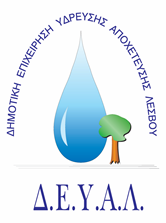 ΔΙΑΔΗΜΟΤΙΚΗ ΕΠΙΧΕΙΡΗΣΗ                                                            Ημερομηνία: 27/05/2021ΥΔΡΕΥΣΗΣ ΑΠΟΧΕΤΕΥΣΗΣ                                             ΛΕΣΒΟΥ                                                                                                          Προς                                                                                                          Δ.Ε.Υ.Α. ΛέσβουΕΝΔΕΙΚΤΙΚΟΣ  ΠΡΟΥΠΟΛΟΓΙΣΜΟΣ	Προς ΘΕΜΑ:  Κατασκευή και προμήθεια εσχαρών όμβριων υδάτων για την Τ.Κ Σκάλας Λουτρών της Δ.Ε Μυτιλήνης. Αρ. πρωτ.:    6831/27-05-2021Α/ΑΠΟΣΟΤΗΤΑΠΕΡΙΓΡΑΦΗΤΙΜΗ ΜΟΝ. ΚΟΣΤΟΣ11Κατασκευή εσχάρας ΒΤ διαστάσεων 90x90cm με τελάρο. (διαστάσεις βεργών 30x30mm με απόσταση μεταξύ τους 20mm)400,00400,0022Κατασκευή σχάρας ΒΤ διαστάσεων 0,88x1,47cm με τελάρο.(διαστάσεις βεργών 30x30mm με απόσταση μεταξύ τους 20mm)600,001.200,00ΚΑΘΑΡΗ ΑΞΙΑΚΑΘΑΡΗ ΑΞΙΑΚΑΘΑΡΗ ΑΞΙΑΚΑΘΑΡΗ ΑΞΙΑ1.600,00ΦΠΑ 17%ΦΠΑ 17%ΦΠΑ 17%ΦΠΑ 17%272,00ΣΥΝΟΛΟΣΥΝΟΛΟΣΥΝΟΛΟΣΥΝΟΛΟ1.872,00